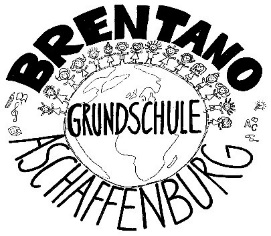 Witterungsbedingter UnterrichtsausfallSehr geehrte Eltern,bei ungünstigen Witterungsbedingungen wie Schneefall, Glatteis oder Sturm gilt folgende Regelung:Ist die Sicherheit Ihres Kindes auf dem Schulweg durch extreme Wetterverhältnisse nicht mehr gewährleistet, kann es zu kurzfristigen Schulausfällen kommen. Ob und an welchen Schulen der Unterricht ausfällt, entscheidet eine Koordinierungsgruppe der Landesschulbehörde.Von dieser Entscheidung erfahren Sie über die regionalen und überregionalen Radiosender. Sie sollten also bei entsprechender Witterung morgens ab 6.00 Uhr die Informationen der Radiosender beachten.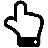 Wird im Radio ein Unterrichtsausfall bekannt gegeben, schicken Sie Ihr Kind bitte nicht zur Schule. Die Situation kann sich selbstverständlich von Region zu Region unterscheiden.Haben Sie die Nachrichten nicht erhalten und Ihr Kind ist schon in der Schule angelangt, wird es grundsätzlich nicht zurückgeschickt. Es werden auf jeden Fall Lehrkräfte da sein, die die Kinder betreuen. Mit freundlichen  Grüßen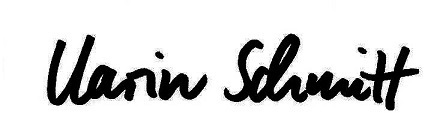 Schulleitung